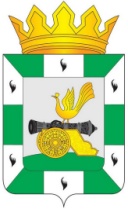 МУНИЦИПАЛЬНОЕ ОБРАЗОВАНИЕ «СМОЛЕНСКИЙ РАЙОН» СМОЛЕНСКОЙ ОБЛАСТИСМОЛЕНСКАЯ РАЙОННАЯ ДУМАРЕШЕНИЕот 4 октября 2021 года             № 80О внесении изменений в Устав муниципального образования «Смоленский район» Смоленской областиВ целях приведения Устава муниципального образования «Смоленский район» Смоленской области в соответствие с нормами Федерального закона 
от 6 октября 2003 года № 131-ФЗ «Об общих принципах организации местного самоуправления в Российской Федерации» (с изменениями и дополнениями) Смоленская районная ДумаРЕШИЛА:1. Внести в Устав муниципального образования «Смоленский район» Смоленской области (в редакции решений Смоленской районной Думы 
от 21.12.2005 № 172, от 31.01.2006 № 2, от 05.05.2006 № 43, от 30.05.2007 № 72, 
от 21.09.2007 № 129, от 30.01.2009 № 3, от 26.01.2010 № 4, от 28.07.2010 № 75, 
от 26.01.2011 № 2, от 29.11.2011 № 108, от 22.05.2012 № 37, от 24.10.2013 № 87, 
от 14.01.2015 № 2, от 28.05.2015 № 36, от 31.05.2016 № 46, от 30.11.2017 № 68, 
от 25.04.2018 № 27, от 27.12.2018 № 74, от 27.06.2019 № 59, от 27.08.2020 № 52) следующие изменения:1) в части 1 статьи 6:а) в пункте 5 слова «за сохранностью автомобильных дорог местного значения» заменить словами «на автомобильном транспорте, городском наземном электрическом транспорте и в дорожном хозяйстве»;б) дополнить пунктом 71 следующего содержания: «71) обеспечение первичных мер пожарной безопасности в границах муниципального района за границами сельских населенных пунктов;»;в) в пункте 23 слова «использования и охраны» заменить словами «охраны и использования»;г) пункт 37 изложить в следующей редакции:«37) организация в соответствии с федеральным законом выполнения комплексных кадастровых работ и утверждение карты-плана территории;»;2) часть 1 статьи 61 дополнить пунктами 17, 18 и 19 следующего содержания:«17) предоставление сотруднику, замещающему должность участкового уполномоченного полиции, и членам его семьи жилого помещения на период замещения сотрудником указанной должности;18) осуществление мероприятий по оказанию помощи лицам, находящимся 
в состоянии алкогольного, наркотического или иного токсического опьянения;19) создание муниципальной пожарной охраны.»;3) дополнить статьей 121 следующего содержания:«Статья 121. Инициативные проекты1. В целях реализации мероприятий, имеющих приоритетное значение для жителей муниципального района или его части, по решению вопросов местного значения или иных вопросов, право решения которых предоставлено органам местного самоуправления, в Администрацию муниципального образования «Смоленский район» Смоленской области (далее также – Администрация муниципального образования) может быть внесен инициативный проект. 2. Выдвижение, внесение, обсуждение, рассмотрение инициативных проектов, проведение их конкурсного отбора осуществляется в соответствии с Федеральным законом «Об общих принципах организации местного самоуправления в Российской Федерации» и настоящим Уставом.3. Порядок выдвижения, внесения, обсуждения, рассмотрения инициативных проектов, проведения их конкурсного отбора, а также определения части территории муниципального района, на которой могут реализовываться инициативные проекты, устанавливается решением Думы.»;4) в статье 13:а) часть 5 изложить в следующей редакции:«5. Порядок организации и проведения публичных слушаний определяется решением Думы и должен предусматривать заблаговременное оповещение жителей муниципального района о времени и месте проведения публичных слушаний, заблаговременное ознакомление с проектом муниципального правового акта, в том числе посредством его размещения на официальном сайте Администрации муниципального образования «Смоленский район» Смоленской области 
в информационно-телекоммуникационной сети «Интернет», возможность представления жителями муниципального района своих замечаний и предложений по вынесенному на обсуждение проекту муниципального правового акта, в том числе посредством официального сайта Администрации муниципального образования «Смоленский район» Смоленской области, в информационно-телекоммуникационной сети «Интернет», другие меры, обеспечивающие участие в публичных слушаниях жителей муниципального района, опубликование (обнародование) результатов публичных слушаний, включая мотивированное обоснование принятых решений, в том числе посредством их размещения на официальном сайте Администрации муниципального образования «Смоленский район» Смоленской области в информационно-телекоммуникационной сети «Интернет».»;б) часть 7 изложить в следующей редакции:«7. По проектам генеральных планов, проектам правил землепользования 
и застройки, проектам планировки территории, проектам межевания территории, проектам правил благоустройства территорий, проектам, предусматривающим внесение изменений в один из указанных утвержденных документов, проектам решений о предоставлении разрешения на условно разрешенный вид использования земельного участка или объекта капитального строительства, проектам решений 
о предоставлении разрешения на отклонение от предельных параметров разрешенного строительства, реконструкции объектов капитального строительства, вопросам изменения одного вида разрешенного использования земельных участков и объектов капитального строительства на другой вид такого использования 
при отсутствии утвержденных правил землепользования и застройки проводятся публичные слушания или общественные обсуждения в соответствии 
с законодательством о градостроительной деятельности.»;5) статью 15 изложить в следующей редакции:«Статья 15.Опрос граждан1. Опрос граждан проводится на всей территории муниципального района или на части его территории для выявления мнения населения и его учета при принятии решений органами местного самоуправления и должностными лицами местного самоуправления, а также органами государственной власти.Результаты опроса носят рекомендательный характер.2. В опросе граждан имеют право участвовать жители муниципального образования, обладающие избирательным правом. В опросе граждан по вопросу выявления мнения граждан о поддержке инициативного проекта вправе участвовать жители муниципального образования или его части, в которых предлагается реализовать инициативный проект, достигшие шестнадцатилетнего возраста.3. Опрос граждан проводится по инициативе:1) Думы или Главы муниципального образования – по вопросам местного значения;2) органов государственной власти Смоленской области– для учета мнения граждан при принятии решений об изменении целевого назначения земель муниципального образования для объектов регионального и межрегионального значения;3) жителей муниципального района или его части, в которых предлагается реализовать инициативный проект, достигших шестнадцатилетнего возраста, – для выявления мнения граждан о поддержке данного инициативного проекта.4. Порядок назначения и проведения опроса граждан определяется решением Думы в соответствии с областным законом.»;6) в пункте 3 части 1 статьи 18 слова «(далее – Администрация муниципального района)» исключить;7) пункт 7 части 10 статьи 212 изложить в следующей редакции:«7) прекращения гражданства Российской Федерации либо гражданства иностранного государства – участника международного договора Российской Федерации, в соответствии с которым иностранный гражданин имеет право быть избранным в органы местного самоуправления, наличия гражданства (подданства) иностранного государства либо вида на жительство или иного документа, подтверждающего право на постоянное проживание на территории иностранного государства гражданина Российской Федерации либо иностранного гражданина, имеющего право на основании международного договора Российской Федерации быть избранным в органы местного самоуправления, если иное не предусмотрено международным договором Российской Федерации;»;8) пункт 7 части 1 статьи 23 изложить в следующей редакции:«7) прекращения гражданства Российской Федерации либо гражданства иностранного государства – участника международного договора Российской Федерации, в соответствии с которым иностранный гражданин имеет право быть избранным в органы местного самоуправления, наличия гражданства (подданства) иностранного государства либо вида на жительство или иного документа, подтверждающего право на постоянное проживание на территории иностранного государства гражданина Российской Федерации либо иностранного гражданина, имеющего право на основании международного договора Российской Федерации быть избранным в органы местного самоуправления, если иное не предусмотрено международным договором Российской Федерации;»;9) в части 1 статьи 28:а) в пункте 26 слова «использования и охраны» заменить словами «охраны и использования»;б) в пункте 39 слова «за сохранностью автомобильных дорог местного значения» заменить словами «на автомобильном транспорте, городском наземном электрическом транспорте и в дорожном хозяйстве»;в) пункт 52 изложить в следующей редакции:«52) организация в соответствии с федеральным законом выполнения комплексных кадастровых работ и утверждение карты-плана территории;»; г) дополнить пунктом 59 следующего содержания: «59) обеспечение первичных мер пожарной безопасности в границах муниципального района за границами сельских населенных пунктов;»;10) часть 2 статьи 281 изложить в следующей редакции:«2. Организация и осуществление видов муниципального контроля регулируется Федеральным законом от 31 июля 2020 года № 248-ФЗ 
«О государственном контроле (надзоре) и муниципальном контроле в Российской Федерации.»;11) часть 5 статьи 29 изложить в следующей редакции:«5. Контрольно-ревизионная комиссия обладает правами юридического лица.»;12) абзац 2 части 2 статьи 35 изложить в следующей редакции:«Устав муниципального района, решение Думы о внесении изменений и дополнений в Устав муниципального района подлежат официальному опубликованию (обнародованию) после их государственной регистрации и вступают в силу после их официального опубликования (обнародования). 
Глава муниципального образования обязан опубликовать (обнародовать) зарегистрированные Устав муниципального района, решение Думы о внесении изменений и дополнений в Устав муниципального района в течение семи дней со дня поступления из территориального органа уполномоченного федерального органа исполнительной власти в сфере регистрации уставов муниципальных образований уведомления о включении сведений об Уставе муниципального района, решение Думы о внесении изменений в Устав муниципального района в государственный реестр уставов муниципальных образований Смоленской области, предусмотренного частью 6 статьи 4 Федерального закона от 21 июля 2005 года 
№ 97-ФЗ «О государственной регистрации уставов муниципальных образований».»;13) дополнить статьей 431 следующего содержания:«Статья 431.Финансовое и иное обеспечение реализации инициативных проектов1. Источником финансового обеспечения реализации инициативных проектов, предусмотренных статьей 121 Устава, являются предусмотренные решением о местном бюджете бюджетные ассигнования на реализацию инициативных проектов, формируемые в том числе с учетом объемов инициативных платежей и (или) межбюджетных трансфертов из бюджета Смоленской области, предоставленных в целях финансового обеспечения соответствующих расходных обязательств муниципального района.2. Под инициативными платежами понимаются денежные средства граждан, индивидуальных предпринимателей и образованных в соответствии 
с законодательством Российской Федерации юридических лиц, уплачиваемые 
на добровольной основе и зачисляемые в соответствии с Бюджетным кодексом Российской Федерации в местный бюджет в целях реализации конкретных инициативных проектов.3. В случае, если инициативный проект не был реализован, инициативные платежи подлежат возврату лицам (в том числе организациям), осуществившим 
их перечисление в местный бюджет. В случае образования по итогам реализации инициативного проекта остатка инициативных платежей, не использованных 
в целях реализации инициативного проекта, указанные платежи подлежат возврату лицам (в том числе организациям), осуществившим их перечисление в местный бюджет. Порядок расчета и возврата сумм инициативных платежей, подлежащих возврату лицам (в том числе организациям), осуществившим их перечисление 
в местный бюджет, определяется решением Думы.4. Реализация инициативных проектов может обеспечиваться также в форме добровольного имущественного и (или) трудового участия заинтересованных лиц.»;2. Настоящее решение подлежит официальному опубликованию в газете «Сельская правда» после государственной регистрации в Управлении Министерства юстиции Российской Федерации по Смоленской области и вступает в силу со дня его официального опубликования в газете «Сельская правда», за исключением положений подпункта «б» пункта 1, абзаца 4 пункта 2, подпункта «г» пункта 9 части 1 настоящего решения. 3. Положения подпункта «б» пункта 1, абзаца 4 пункта 2, подпункта «г»  пункта 9 части 1 настоящего решения вступают в силу с 1 января 2022 года.Исполняющий полномочия Главымуниципального образования«Смоленский район» Смоленской области                                         Г.В. ИгнатенковаПредседатель Смоленской районной Думы                                              С.Е. Эсальнек